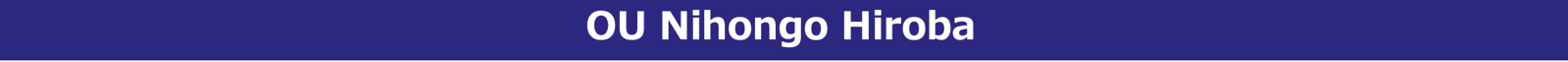 OU Nihongo Hiroba（Osaka University Japanese Plaza） provides information on various resources and Japanese classes for international students, foreign researchers, and foreign faculty members who are affiliated with Osaka University. Information on the following classes and Japanese language study support is also introduced and linked in OU Nihongo Hiroba.I want to study JapaneseCIEE Japanese Language Program: Center for International Education and ExchangeOCJP (Oral Communications in Japanese for International Researchers) at Nuclear Physics Research CenterJapanese language classes conducted in neighboring areas outside the universitye-learningJF Japanese e-Learning MINATOMARUGOTO Plus: Japanese learning TSUNAHIRO: Connect and Enhance Your Life in JapaneseLearn Japanese from the NewsNews web easy（やさしい日本語で書いたニュース）AppJF Japanese e-Learning MINATOImiwa? (Japanese Dictionary App) (iOS only) Migii JLPT (JLPT Preparation)  Google Play   App StoreTODAI Learn Japanese with News  Google Play  App StoreI want to interact with fellow studentsOU Multilingual Plaza by Multilingual Education Center for International Education and Exchange (in collaboration)Learning Support Desk at Osaka University LibraryJapanese Café by B.S.P.Tandem Study Project: at Graduate School of LettersTakenoko Nihongo Table by Takenoko Nihongo Koryu Kai (Takenoko Japanese Exchange group)Machikane Nihongo Table by Machikane Nihongo Koryu Kai (Machikane Japanese Exchange group)I want to know about teaching materials and learning methods.Japanese language materials that can be borrowed from the libraryStudy Columns Tell me! What is the true nature of the Japanese phonemes?Guide to Life at Osaka University 